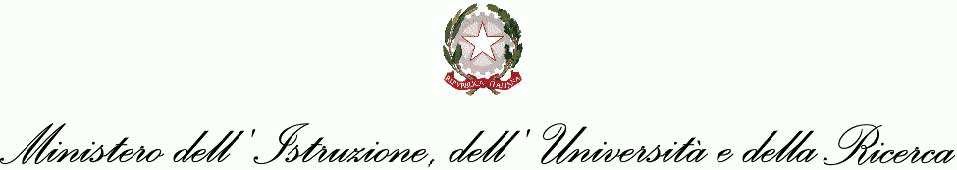 DICHIARAZIONI In relazione alla forma di previdenza complementare riservata al personale del comparto scuola, istituita con accordo tra l’ARAN e le organizzazioni sindacali della scuola del 14 marzo 2001,  ...l... sottoscritt  ______________________________________________________ dichiara: □  di essere già iscritto al Fondo Scuola Espero  □  ha optato per il riscatto della posizione maturata □ di non essere iscritto al Fondo Scuola Espero . Data   __/__/____Firma __________________________________ Si rammenta che non è iscritto al fondo chi abbia chiesto il riscatto della posizione maturata alla scadenza del precedente contratto. ...l... sottoscritt  ______________________________________________________ dichiara: □ _ di non trovarsi in nessuna delle  situazioni di incompatibilità richiamate dall'art. 508 del D.L.vo n. 297/1994 o dall'art. 53 del D.L.vo n. 165/2001. ovvero □ _ di trovarsi in una delle  suddette situazioni di incompatibilità  e di optare per il nuovo rapporto di lavoro. Data   __/__/____Firma __________________________________ ...l... sottoscritt  _____________________________________________, ai sensi del Decreto Legislativo n. 196 del 30/06/2003, autorizza l’Amministrazione scolastica ad utilizzare i dati personali dichiarati solo per fini istituzionali e necessari per la gestione giuridica ed economica del rapporto di lavoro. Data   __/__/____Firma __________________________________  